 PROIECT 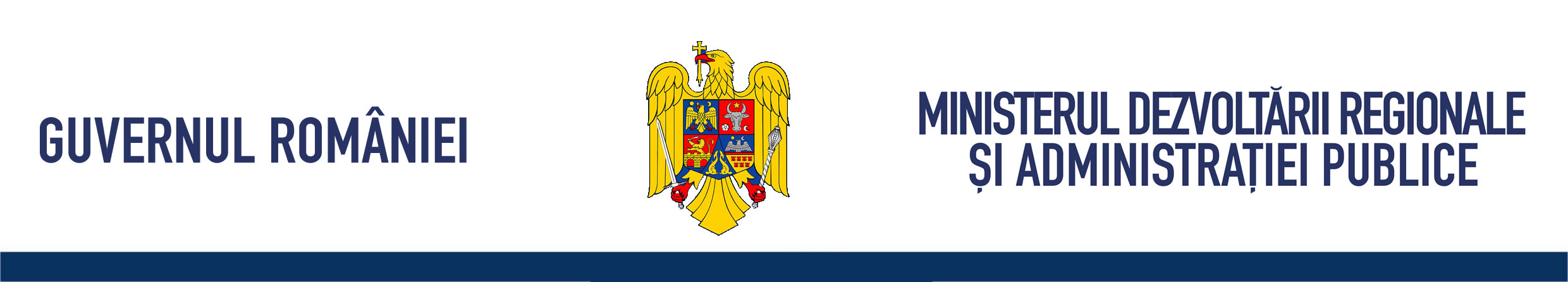 ORDINUL Nr. ________/_____________privind aprobarea cifrei anuale de şcolarizare şi a cuantumului taxei de participare la Programul de formare specializată pentru ocuparea unei funcţii publice corespunzătoare categoriei înalţilor funcţionari publici pentru anul 2016Având în vedere :- art. 2 şi art. 32 alin. (1) lit. b) din Ordonanţa de urgenţă a Guvernului nr. 96/2012 privind stabilirea unor măsuri de reorganizare în cadrul administraţiei publice centrale şi pentru modificarea unor acte normative, aprobată cu modificări şi completări prin Legea nr. 71/2013, cu modificările şi completările ulterioare;     - art. 14 alin. (1) lit. a) din Hotărârea Guvernului nr. 1/2013 privind organizarea şi funcţionarea Ministerului Dezvoltării Regionale şi Administraţiei Publice, cu modificările şi completările ulterioare;     - art. 6 alin. (1) lit. f) din Hotărârea Guvernului nr. 1.000/2006 privind organizarea şi funcţionarea Agenţiei Naţionale a Funcţionarilor Publici, republicată, cu modificările şi completările ulterioare,  În temeiul prevederilor art. 2 alin. (1) din Regulamentul privind organizarea şi desfăşurarea programului de formare specializată pentru ocuparea unei funcţii publice corespunzătoare categoriei înalţilor funcţionari publici, aprobat prin Hotărârea Guvernului nr. 832/2007, cu modificările şi completările ulterioare, şi al prevederilor art. 12 alin. (7) din Hotărârea Guvernului nr. 1/2013, cu modificările şi completările ulterioare,Viceprim-ministru,ministrul dezvoltării regionale şi administraţiei publice emite prezentulORDIN:Art. 1. - Se aprobă un număr de 100 de locuri, reprezentând cifra anuală de şcolarizare pentru anul 2016 în cadrul Programului de formare specializată pentru ocuparea unei funcţii publice corespunzătoare categoriei înalţilor funcţionari publici, denumit în continuare Program.Art. 2. - Pentru anul 2016 taxa de participare la Program este:     a) taxa de înscriere la concurs - 200 lei;     b) taxa de şcolarizare - 2.000 lei.Art.3. - Prezentul ordin se publică în Monitorul Oficial al României, Partea I.
VICEPRIM-MINISTRU, MINISTRU VASILE DÎNCU